-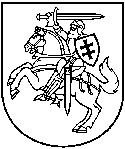 APLINKOS APSAUGOS AGENTŪRAPAKEISTAS TARŠOS INTEGRUOTOS PREVENCIJOS IR KONTROLĖSLEIDIMAS Nr. 4.7-V-01-36/T-V.7-2/2014110012450(Juridinio asmens kodas)AB “Grigeo“ Vilniaus g. 10, Grigiškės, LT-27101, Vilniaus m. sav., tel. 8-5-2435801(Ūkinės veiklos objekto pavadinimas, adresas, telefonas)AB ‘‘Grigeo‘‘ Vilniaus g.10, Grigiškės, tel. 8-5-2435801, faks. 8-5-2435802, info@grigeo.lt(veiklos vykdytojas, jo adresas, telefono, fakso Nr., elektroninio pašto adresas)Leidimą (be priedų) sudaro 47 puslapiaiLeidimas išduotas Vilniaus RAAD 2005 m. sausio 3 d., atnaujintas Vilniaus RAAD 2010 m. sausio 4 d., pakeistas Aplinkos apsaugos agentūroje 2014 m. rugsėjo 26 d., 2015 m. liepos 3 d., 2017 m. kovo 9 d.Pakeistas 2017m. liepos 10 d.Pakeistas veiklos vykdytojo pavadinimas iš AB „Grigeo Grigiškės“ į AB „Grigeo“Šio leidimo parengti 3 egzemplioriai					A.V.Direktorius 		    Robertas Marteckas   	            _______________                                                   (vardas, pavardė)	 	(parašas)